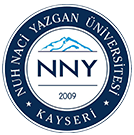 EMÜ 400 İş Başı Eğitimi İş Yeri Danışmanı Ara/Final Değerlendirme FormuAdı, SoyadıÖğrenci Numarasıİşyeri / Kuruluş AdıBaşlama TarihiBitiş TarihiÇalıştığı Gün SayısıÖĞRENCİ İLE İLGİLİ DEĞERLENDİRMELER (Lütfen Her Bir Madde İçin Yanlarındaki Kutucuklara 0-10 Arası Puan Yazınız)ÖĞRENCİ İLE İLGİLİ DEĞERLENDİRMELER (Lütfen Her Bir Madde İçin Yanlarındaki Kutucuklara 0-10 Arası Puan Yazınız)ÖĞRENCİ İLE İLGİLİ DEĞERLENDİRMELER (Lütfen Her Bir Madde İçin Yanlarındaki Kutucuklara 0-10 Arası Puan Yazınız)Ekip çalışmasına yatkınlıkEkip çalışmasına yatkınlıkSorumluluk bilinciSorumluluk bilinciPlanlı çalışma alışkanlığıPlanlı çalışma alışkanlığıLiderlik özellikleriLiderlik özellikleriİş disipliniİş disipliniZaman planlaması ve dakiklikZaman planlaması ve dakiklikİş hayatına uyumİş hayatına uyumÇalışma performansıÇalışma performansıAstlarına ve üstlerine karşı tutum ve davranışlarıAstlarına ve üstlerine karşı tutum ve davranışlarıProjenin kuruma katkısıProjenin kuruma katkısıÖğrenci hakkında düşünce ve tavsiyeleriniz?Öğrenci hakkında düşünce ve tavsiyeleriniz?Öğrenci hakkında düşünce ve tavsiyeleriniz?Varsa İş Başı Eğitiminin daha yararlı olması için görüşleriniz?Varsa İş Başı Eğitiminin daha yararlı olması için görüşleriniz?Varsa İş Başı Eğitiminin daha yararlı olması için görüşleriniz?Formu dolduranınAdı, Soyadı ve İşyeri / Kurumdaki Görevi:İmza/KaşeFormu dolduranınAdı, Soyadı ve İşyeri / Kurumdaki Görevi:İmza/KaşeFormu dolduranınAdı, Soyadı ve İşyeri / Kurumdaki Görevi:İmza/Kaşe